Referat bestyrelsesmøde			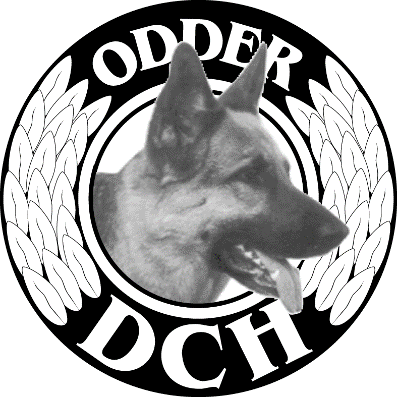 tirsdag den 03.05.21 kl 20.00Møde i Saksild: Helle Svendgaard Hansen, Jan Jonasen, Annie Dybvad, Susanne Knudsen           Tove Bak, Helle Fuglsang, Per BoesenAfbud fra: Tove Bak, Lisbeth V.F. NielsenReferent: Susanne KnudsenDagsordenDagsordenAnsvarligDeadlineNyt fra TræningskoordinatorHelle planlægger er møde med holdkoordinatorerne inden sommerferien. Alle grene mangler uddannede trænere. Helle har planer at (til næste trænermøde) at samle en lille arbejdsgruppe, der skal lave lidt reklame for trænergerningen.Hvalpehold har afslutning inden sommerferien den 18. maj. Helle FSe bankkontoudtogSet og godkendt. KassererOpfølgning fra sidste bestyrelsesmødeIntet aktueltCOVID-19Der er ikke nye retningslinjer vi skal forholde os til, men vi håber på større frihedsgrader ved næste genåbning.Arbejdsdag/kratRyding af brombær på det nye jordstykke kan sættes i gang i hht. Tilbud. Per kontakter gartneren. Hvis det viser sig at det bliver dyrere end tilbud, så skal bestyrelsen adviseres og godkende det.Abejdsdag: kratrydning af brombær mellem bane 1 og bane 2 gik i stå pga maskinstop. Det er nok nødvendigt at rydde jævnligt for at undgå at det vokser helt til. PerKursus Rikke SvenssonKursusdato undersøges hos Rikke. Kurset et ikke kun rally men mest adfærdsrelateret. ”fra reaktiv til rolig” Når der er fundet en dato inviteres alle trænere.Det forsøges at finde en dato i septemeberHvis der er plads til overs udbydes kurset til alle medlemmer.Helle SgeneralforsamlingAfholdes tirsdag den 15. juni kl 19.30Annie koordinerer med Ole B i forhold til FamilieholdetAnnieKonkurrencer i årDer er gang i konkurrencerne rundt omkring igen.I Odder afholdes Agility konkurrence den 13. juni og der holdes lydighedskonkurrence for  C, B og A den 29. august.Klubmesterskab 2021 afholdes 30. oktober 2021. Bestyrelsen fastsætter datoen i lyset af at der endnu ikke er nedat nye konkurrenceudvalg pga corona nedlukning.Jordkøbs brainstormdagVi inviterer til brainstormingmøde lørdag den 19. juni kl. 10Indbydelse fra sidst genbruges.Helle sørger for indkaldelse, Susanne hjælper på dagen.Helle/SusanneAnsøgning fritidsrådetPernille Pedersen, Helle Fuglsang og Susanne Knudsen arbejdet på sagen. Der er ansøgningsfrist 17. maj.Det er valgt at søge til indhegning som hundesikring af det nye areal mod Rude Havvej. Pernille har formuleret ansøgningstekst. Susanne laver budget til det søgteSusannePassivt medlemsskabVi har ikke nogen formulering af hvad kriterierne er for at være Passivt medlem i vores forening.Der var enighed om at det skal formuleres på en enkel måde, så der ikke er rum for fortolkning af hvornår man kan være Passivt medlem og, hvornår man skal overgå til Aktivt medlemskab.Fast regel gennem mange år, at man ikke kan stille i konkurrence som passivt medlem, skal fastholdes fremover.I lyset af det fremskredne tidspunkt på mødet, er dette punkt udsat til næste bestyrelsesmøde.evtMaterialer til jagtholdetDet bevilges indkøb af træninsdummies til jagtholdet. Hidtil har Søren Condrup stillet egne materialer til rådighed.Huller i banen”noget” laver forholdsvis store huller i banen, specielt foran klubhuset. Der var ikke enighed om hvorvidt det er en grævling, en ræv eller anden tumling. Det er riskable forhold for agility, og hullerne skal fyldes op. Senest inden konkurrencen den 13. juni. PerAgility/OleBNæste mødeSøndag den 6. juni kl 10I klubhuset live Punkter til dagsorden:- Planlægning af generelforsamling- Regler for passivt medlemskab